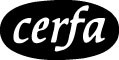 Demande d'une copie d'un extrait conservé au répertoire civil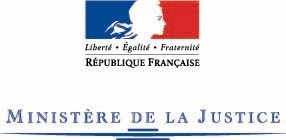 (articles 1057 à 1061 du code de procédure civile)N° 13485*01  M.	  Mme	 Maître Votre nom de famille :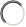 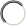 Votre nom d'usage (exemple : nom d'épouse) :Vos prénoms :Votre adresse :Étage - escalier - appartement	Immeuble - bâtiment - résidenceN°	Extension	Type de voie	Nom de la voieLieu-dit ou boîte postale	Code postal	LocalitéVotre numéro de téléphone :	ou de télécopie le cas échéant :Vous demandez la copie de l'extrait du répertoire civil correspondant à la mention R.C n°   	 inscrite le	 	/ 	/ 	en marge de l'acte de naissance de :  M.	  Mme Son nom de famille :Son nom d'usage (exemple : nom d'épouse) :Ses prénoms :Ses date et lieu de naissance : 	/ 	/ 		à :  	 Son pays de naissance :Le document demandé vous sera adressé par lettre simple à l'adresse que vous avez mentionnée ci-dessus.Si vous êtes né en France, vous pouvez adresser votre demande par voie postale au tribunal de grande instance compétent pour la commune de votre lieu de naissance. Vous pouvez également la déposer directement auprès de ce tribunal.Vous en obtiendrez les coordonnées du tribunal de grande instance compétent en cliquant sur ce lien : http://www.justice.frSi vous êtes né à l'étranger, vous devez adresser votre demande au Service central de l'état civil.le : 07 / 01/ 2020